Министерство образования Нижегородской области«Институт пищевых технологий и дизайна» – филиалГосударственного бюджетного учреждения высшего образования«Нижегородский государственный инженерно-экономический университет»ОТЧЁТпо ВОСПИТАТЕЛЬНОЙ РАБОТЕза 2015-2016 учебный годподготовлен: зам. декана по ВР ФТД   Стародумовой Л.А.2016Отчёт по воспитательной работе ФТДза 2015-16 уч. год                Воспитательная работа на факультете технологии и дизайна ИПТД–филиала ГБОУ ВО НГИЭУ ведётся на основании ежегодного плана по воспитательной работе факультета и ИПТД, концепции и программы воспитания ГБОУ ВО НГИЭУ.Цель воспитания: воспитание всесторонне развитой, интеллектуальной, духовно богатой, свободной, здоровой, культурной личности, владеющей творческими умениями и навыками, быстро ориентирующейся в решении сложных жизненных проблем. Задачи:приобщить студентов к общечеловеческим ценностям, которые объединяют людей, принадлежащих к различным культурам и общественным системам;воспитывать молодёжь в духе активного созидательного труда;формировать у молодого поколения активную жизненную и гражданско-патриотическую позицию;развивать духовные качества, сохранять физическое и нравственное здоровье молодежи, воспитывать потребность внутренне развиваться;формировать у молодёжи потребность вести здоровый образ жизни;создать условия для развития личности и реализации её творческой активности;формировать интерес к вопросам экологии и потребность вести просветительскую работу в данном направлении;организовать сотрудничество родителей и педагогов в формировании личности, создавать благоприятную атмосферу общения их со студентами, нацеленную на преодоление конфликтов.Направления: Изучение и формирование личности студента;Развитие студенческого самоуправления;Профессиональное, творческое и трудовое воспитание;Эстетическое  и  нравственное  воспитание;Патриотическое и правовое  воспитание;Воспитание потребности вести здоровый образ жизни;Семейное  воспитание;Экологическое воспитание;Работа  с  родителямиЗа отчётный период факультет принял участие в мероприятиях разного уровня:  Международный уровень: Фотоконкурс лучших обедов, приготовленных в образовательных учреждениях (июнь);8 - Всероссийских мероприятиях:  Межрегиональном конкурсе портных – любителей и профессионалов «Серебряная нить» (март); выставка «Модная осень-2015» (октябрь), которая состоялась на Нижегородской ярмарке в октябре; участие и победа в конкурсе «Моя малая Родина» в рамках социального проекта «Страна талантов» (март),  спортивный праздник «Лыжня России» (февраль); Всероссийский конкурс-фотовыставка "Мир вокруг меня" (июнь); 5-й Конкурс аудиозаписей русской литературы «Личное чтение» (июнь), Всероссийский конкурс «Страница-2016» (май); акции «Бессмертный полк»(май), фотоконкурс «Самая красивая страна»(июнь) 8 - областных мероприятиях: участие в конкурсе студенческого творчества, посвящённого Всероссийскому дню студентов «Татьянин день» (январь), месячник «Мы выбираем жизнь!» (февраль), фестиваль студенческого творчества «Студенческая весна!» (апрель), молодежное шествие «Мининский призыв!» (ноябрь); митинги «КРЫМНАШ!»(апрель) и «Мир. Труд. Май.» (май); фотоконкурс в рамках фестиваля «Виват, Россия!» (март), областной конкурс чтецов «Люкинские чтения»(март); областном торжественном мероприятии, посвящённом празднованию 400 – летия памяти Козьмы Минина, в г. Балахна (май)городских: городской отборочный тур патриотической песни (февраль); благотворительные акции «Музыка во благо» и посвящённом Международному дню Защиты детей (июнь), в Нижегородском академическом театре кукол (июнь), легкоатлетический кросс (сентябрь); общегородской субботник (апрель); в квест-игре «Быть добру!» ФОК «Заречный» (май)10- районных мероприятиях: районный субботник (апрель), антинаркотический месячник (февраль), фотоконкурс «Любимый уголок» (ноябрь);  районный семинар по обучению волонтеров (март), волонтерский тренинг(март), V районный Арт-фестиваль-конкурс «Студенческая лига»(октябрь); конкурс патриотической песни(февраль), «Дискуссионный клуб»( в течение года), волонтёрские мероприятия, посвящённые Международному дню защиты детей (июнь), помощи ботаническому саду (июнь), больным онкологическими заболеваниями детям и детям-отказникам «Не бросайте брошенных детей»(июнь);на факультете было проведено 49  внутренних мероприятий, работает 6 социальных проектов В начале 2014-15 учебного года согласно плану воспитательной работы ФТД  запущены проекты, которые рассчитаны на несколько лет и продолжили реализацию в 2015-16 учебном году: «Моя Россия», в рамках проекта оформлена выставка «7 чудес России. Природные красоты нашей Родины»В рамках проекта проводятся тематические фотовыставки «Гордость Земли русской»рубрики:Достопримечательности Нижнего Новгорода;Достопримечательности Нижегородской области;Достопримечательности и природные красоты России; Работы выполнили студенты факультета«Подарок детскому саду»В детском саду Приокского района г. Нижнего Новгорода студентами ФТД оформлен интерьер и расписаны стены фойе;«Ветеран, живущий рядом»Проект реализуется  несколько лет и включает в себя акции «Подарок ветерану», выставки в Совете ветеранов Приокского района и Музее Приокского района, концерт в Совете ветеранов Приокского районаСоциальный проект «Лёгкое дыхание» (направление ЗОЖ)Беседы о вреде курения для школьников Приокского района и студентов ФТД силами волонтёрского отряда ФТД «Есть контакт!»;«Связующая нить», проект направлен на организацию помощи пожилым и незащищённым членам общества из числа ветеранов - труда, детей, оказавшимся в трудной жизненной ситуации, вне семьи»«Подарок детскому дому», студенты готовят для детей-воспитанников детских домов и интернатов профориентационные беседы, акции «Приготовим праздник вместе»За отчётный период  состоялись акции по заявленным социальным проектам:«Подарок детскому дому»: «Приготовим праздник вместе»;«Подарок детскому саду»: оформлены интерьеры фойе на тему: «Правила дорожного движения» и зимнее оформление участка для прогулок;«Моя Россия»:  прошли фотовыставки и оформлены информационные стенды;«Ветеран, живущий рядом»: подготовлены плакаты по теме: «Письма Великой Победы», эти плакаты были размещены на выставочном комплексе факультета и подготовлен к выпуску баннер с использованием плакатов;«Не бросайте брошенных детей», оказание помощи детям отказникам, находящимся в больницах города;Волонтёрский отряд «Есть контакт!» активно принимал участие в мероприятиях города, района и области. 2. Выставки творческих работ студентов и преподавателей ФТД, а также тематические выставки, посвящённые календарным датам, юбилеям литературных и культурных деятелей стали  традицией на факультете:по итогам 1 семестра, посвящённая Всероссийскому Дню студента «Татьянин день» и 2 семестра, посвящённая профессиональному празднику «День лёгкой промышленности»;прикладного творчества «Дамские штучки»;поздравительных авторских открыток, посвящённых 8 Марта;стенгазет к Международному женскому дню - празднику 8 Марта;выставка- конкурс рисунка и графики;выставки плакатов и сочинений в эпистолярном жанре «Письмо деду в 1945 год », посвящённых Великой Победе -1945 года; выставки натюрмортов на тему «Победа -45 года»; авторские выставки «Здравствуйте, это Я!»тематические выставки в библиотеке по направлениям:Популяризация художественной литературы1. Литературный вернисаж «Талантов россыпь, гениев полёт» (к юбилеям писателей):- к 145 -летию со дня рождения русского писателя А.И.Куприна. «Страницы большой жизни»;- к 145 –летию со дня рождения русского писателя И.А.Бунина. Выставка – просмотр «Ищу я в этом мире сочетанья прекрасного и вечного»;- к 135 -летию со дня рождения русского поэта А.А.Блока.Обзор выставки «Пусть жизнь приносит людям счастье»;- к 125- летию со дня рождения русского поэта О.Э.Мандельштама и- к 130 –летию со дня рождения русского поэта Н.С.Гумилева «Читаем поэтов Серебряного века»;2. Литературный подиум  «Золотой фонд российской литературы».  К Всероссийскому дню библиотек.3. Презентация выставки «Как  вечно пушкинское слово».  217  лет со дня рождения  русского поэта А.С. Пушкина ( 1799-1837)Патриотическое воспитаниеКнижно-иллюстративные выставки:1. «В единстве народа вся сила России».  К Дню народного единства.2. "Защитникам Родины славу поём".  К Дню защитника Отечества. 3. «Подвигу лежит дорога в вечность» (Великая Отечественная война в художественной литературе) Вопросы и проблемы экологии1. Диалоги у выставки «И вновь о тех, кто рядом с нами!» К Всемирному дню защиты животных.2. Выставка-викторина «О русском лесе и его обитателях».  К Дню охраны окружающей средыЭстетическое и нравственное воспитание1.Цикл выставок «Красота родной природы». Времена года на полотнах русских художников и в стихах русских поэтов2. Выставка – вернисаж «Натюрморты» (История русского натюрморта. Художники этого вида искусства)3. Фотоэкспозиции 1) « Предметы, утварь крестьянского быта».   2) «Праздники, обряды и обычаи на Руси».3) «Традиционная одежда на Руси»4. Выставка- рекомендация «Увидеть прекрасное – создать удивительное». Творческие работы студентов5. Диалоги у выставки «Святочные гадания на Руси». К дням Православной культуры  6. Выставка-вернисаж «Русские художники» (К юбилейным датам А.И.Куинджи, М.А.Врубеля, И.З.Грабаря) 7. Презентация выставки «Русских соцветий узор золотой». К 85-летию Семеновской фабрики «Хохломская Роспись»  Выставки по знаменательным датам1. Ко  Дню матери России.  «Все начинается с материнской любви».    2. «Над миром властвует любовь!» ( Из истории праздника «День всех влюбленных», поздравления. День влюбленных на Руси).    3. «Женские портреты в живописи». К  международному дню 8 Марта.4. «И будет славить Русь родная святых апостолов-славян» к Дню славянской письменности и культуры.                                                                                                                                                       5.Ко  Дню города:1) Обзор выставки  «Царственно поставленный город» 2)Фотоэкспозиция «Нижний Новгород глазами современников».3. ЗОЖ и спортСостоялись мероприятия направленные на воспитание потребности вести здоровый образ жизни и пропагандирующие занятия спортом:Беседа об истории шахмат и соревнования по шахматам;Участие во Всероссийском забеге «Лыжня России»;Беседа в рамках лектория «За здоровый образ жизни!» Тема: «Опасность курения и употребления курительных смесей»;Беседа в рамках лектория «За здоровый образ жизни!» Тема: «Зависимости- отказ от свободы»Диагностика наркоситуации;кл. час – беседа «Здоровое поколение»по профилактике агрессии и экстремизма в молодёжной среде  в рамках лектория «За здоровый образ жизни!»4. Общеуниверситетские и общеинститутские мероприятия:Участие в отборочном и финальном этапах игр КВН НГИЭУ, на приз клуба «Рыжий кот».Конкурсы «Мисс…»«Мисс Стиль»«Мисс ИПТД» - 1 место«Мисс университет»5. Мероприятия факультетаКонцерт ко Дню учителя;Фестиваль студенческого творчества «Осенние дебюты»;День влюблённых. (Работа валентиновой почты. Выставка плакатов, оформление фойе и вестибюлей);Военно-спортивный праздник «К службе в армии готов», посвящён Дню защитника Отечества;Массовый фольклорный праздник «Масленичные гуляния»;Тематические классные часы ко Дню Космонавтики, Международному дню семьи, «Осторожно секты» и т.д.;Коллективное посещение театра оперы и балета;Информационные тематические сообщения в библиотеке; Час поэзии, посвящённый Всемирному Дню поэзии «Поэзия лекарство для души» (в библиотеке);Урок Мужества: встреча с войнами – интернационалистами (гости областной Совет ветеранов – афганцев и представителем Православной церкви отцом Виктором);Проведение мероприятия в Совете ветеранов Приокского района, посвящённого юбилею Великой Победы-1945 года: концерт, оформление выставки стенгазет и вручение сувениров с символикой Победы по проекту «Ветеран, живущий рядом»;Литературно - музыкальная композиция, посвящённая Дню Победы «Письма Великой Победы»Торжественное собрание, посвящённое профессиональному празднику «День лёгкой промышленности»;Флеш-моб, посвящённый Дню России;беседы о дресс-коде на ФТД и правилах поведения в деловой среде ( 1 раз в семестр);Экскурсии: на фабрику ёлочных игрушек «Ариель» 2 группы;экскурсия в ботанический сад на площадку цветущих рододендронов Акции: благоустройство мест Славы на территории района;«Георгиевская ленточка»;«Музыка во благо»;«Бессмертный полк» и др.6. Ежемесячно выходил номер газеты «Наш модный дом»;7. Проведены мониторинги активности групп, на основе которого составлены рейтинги участия во внеучебных мероприятиях и конкурсах, по итогам мониторинга выявлена лучшая группа этого учебного года (конкурс «На пути к успеху») – группа КМТ-15, актив группы направляется на лидерскую смену Центра молодёжных инициатив в п. Васильсурск;8. Психологическая поддержкаПроведены мероприятия:Диагностика мотивации учёбы;Диагностика ценностных ориентаций;12. Организационная работаПроведена работа по развитию работы Дискуссионного клуба -2016, состоялось 2 мероприятия, руководителем клуба является преподаватель истории Мокеев М.В.;  продолжена работа в творческом объединении «Школы экскурсовода»- новый набор студентов первокурсников;13. Проведена работа по организации летнего отдыха студентов:Лидерская смена ЦМИ п. Васильсурск;волонтёрские отряды в г. Ялта, республика Крым  (2 смены);14. Проведена аналитическая работа по развитию взаимодействия факультета  с Всероссийскими и Международными организациями молодёжного, профессионального и волонтёрского движений, на основании которой был разработан Стратегический план создания этнографических и культурологических проектов на период 2015-2017 года15. Проведена работа по организации и мониторингу  дополнительного образования на факультете:Студии «Исторического танца»;Творческих мастерских: «Аксессуары из кожи»; «Стильные штучки»;Спортивной секции:  «Фитнес» и «Силовая Гимнастика»;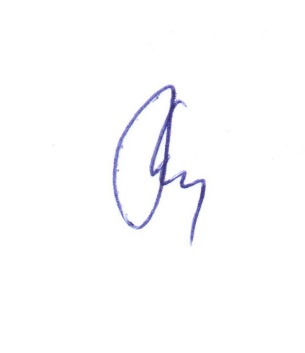 Зам. декана по ВР ФТД                                            Л.А. Стародумовафакультет технологии и дизайна